ЗАТВЕРДЖЕНОНаказ Міністерства фінансів України29 листопада 2017 року № 977ЗАТВЕРДЖЕНОНаказ Міністерства фінансів України29 листопада 2017 року № 977ЗАТВЕРДЖЕНОНаказ Міністерства фінансів України29 листопада 2017 року № 977ЗАТВЕРДЖЕНОНаказ Міністерства фінансів України29 листопада 2017 року № 977ЗАТВЕРДЖЕНОНаказ Міністерства фінансів України29 листопада 2017 року № 977КОДИКОДИКОДИДата (рік, місяць, число)Дата (рік, місяць, число)Дата (рік, місяць, число)20240101УстановаВідділ культури Менської міської радиза ЄДРПОУза ЄДРПОУ416536154165361541653615ТериторіяМенськаза КАТОТТГза КАТОТТГUA74020030000069340UA74020030000069340UA74020030000069340Організаційно-правова форма господарюванняОрган місцевого самоврядуванняза КОПФГза КОПФГ420420420Орган державного управлінняОбласні, Київська та Севастопольська міські державні адміністраціїза КОДУза КОДУ010050100501005Вид економічної діяльностіДержавне управління загального характеруза КВЕДза КВЕД84.1184.1184.11Одиниця виміру: грнПеріодичність:  річна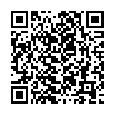 ПРИМІТКИ ДО РІЧНОЇ ФІНАНСОВОЇ ЗВІТНОСТІПРИМІТКИ ДО РІЧНОЇ ФІНАНСОВОЇ ЗВІТНОСТІПРИМІТКИ ДО РІЧНОЇ ФІНАНСОВОЇ ЗВІТНОСТІПРИМІТКИ ДО РІЧНОЇ ФІНАНСОВОЇ ЗВІТНОСТІПРИМІТКИ ДО РІЧНОЇ ФІНАНСОВОЇ ЗВІТНОСТІПРИМІТКИ ДО РІЧНОЇ ФІНАНСОВОЇ ЗВІТНОСТІПРИМІТКИ ДО РІЧНОЇ ФІНАНСОВОЇ ЗВІТНОСТІза 2023 рікза 2023 рікза 2023 рікза 2023 рікза 2023 рікза 2023 рікза 2023 рікФорма №5-дсФорма №5-дсФорма №5-дс202400000042583676АС  " Є-ЗВІТНІСТЬ "ст. 1 з 21ст. 1 з 21ст. 1 з 21І. Основні засобиІ. Основні засобиІ. Основні засобиІ. Основні засобиІ. Основні засобиІ. Основні засобиІ. Основні засобиІ. Основні засобиІ. Основні засобиІ. Основні засобиГрупи основних засобівКод рядкаЗалишок на початок рокуЗалишок на початок рокуПереоцінка (дооцінка +, уцінка -)Переоцінка (дооцінка +, уцінка -)Вибуття за звітний рікВибуття за звітний рікНадійшло за рікНадійшло за рікЗменшення/відновлення корисностіНарахована амортизаціяза звітний рікІнші зміниза рікІнші зміниза рікЗалишок на кінець рокуЗалишок на кінець рокуДіапазон корисного використанняДіапазон корисного використанняДіапазон корисного використанняГрупи основних засобівКод рядкапервісна (переоцінена) вартістьзноспервісна (переоцінена) вартістьзноспервісна (переоцінена) вартістьзноспервісна (переоцінена) вартістьзносЗменшення/відновлення корисностіНарахована амортизаціяза звітний рікпервісна (переоцінена) вартістьзноспервісна (переоцінена) вартістьзносвіддодо12345678910111213141516171818Інвестиційна нерухомість010-----------------Земельні ділянки020-----------------Капітальні витрати на поліпшення земель030-----------------Будівлі, споруди та передавальні пристрої0401212243211811732--9037903710370--22072--121237651182476715050Машини та обладнання0501872305991470--1077610579812189--165757--2673718114664812020Транспортні засоби0603100631006----------310063100612020Інструменти, прилади, інвентар070354389108345-------35477--35438914382212020Тварини та багаторічні насадження080-----------------Інші основні засоби090196251172222-------839--19625117306112020Музейні фонди100-----------------Бібліотечні фонди11020744321037216--4514022570190798--95399--2220090111004511010Малоцінні необоротні матеріальні активи120-----------------Білизна, постільні речі, одяг та взуття130-----------------Інвентарна тара140-----------------Необоротні матеріальні активи спеціального призначення150-----------------Природні ресурси160-----------------Інші необоротні матеріальні активи17034972171748608--6185130925369156--184578--3804522190226111010Разом1802014803215900599--126804731111382513--504122--2140374116331610---З рядка 180 графи 7З рядка 180 графи 7З рядка 180 графи 7вартість основних засобів, які вибули внаслідок:вартість основних засобів, які вибули внаслідок:вартість основних засобів, які вибули внаслідок:вартість основних засобів, які вибули внаслідок:вартість основних засобів, які вибули внаслідок:вартість основних засобів, які вибули внаслідок:вартість основних засобів, які вибули внаслідок:вартість основних засобів, які вибули внаслідок:вартість основних засобів, які вибули внаслідок:вартість основних засобів, які вибули внаслідок:вартість основних засобів, які вибули внаслідок:вартість основних засобів, які вибули внаслідок:безоплатної передачі (внутрівідомча передача)безоплатної передачі (внутрівідомча передача)безоплатної передачі (внутрівідомча передача)безоплатної передачі (внутрівідомча передача)безоплатної передачі (внутрівідомча передача)безоплатної передачі (внутрівідомча передача)безоплатної передачі (внутрівідомча передача)безоплатної передачі (внутрівідомча передача)безоплатної передачі (внутрівідомча передача)безоплатної передачі (внутрівідомча передача)безоплатної передачі (внутрівідомча передача)безоплатної передачі (внутрівідомча передача)(181)---безоплатної передачі (крім внутрівідомчої передачі)безоплатної передачі (крім внутрівідомчої передачі)безоплатної передачі (крім внутрівідомчої передачі)безоплатної передачі (крім внутрівідомчої передачі)безоплатної передачі (крім внутрівідомчої передачі)безоплатної передачі (крім внутрівідомчої передачі)безоплатної передачі (крім внутрівідомчої передачі)безоплатної передачі (крім внутрівідомчої передачі)безоплатної передачі (крім внутрівідомчої передачі)безоплатної передачі (крім внутрівідомчої передачі)безоплатної передачі (крім внутрівідомчої передачі)безоплатної передачі (крім внутрівідомчої передачі)(182)753307533075330продажупродажупродажупродажупродажупродажупродажупродажупродажупродажупродажупродажу(183)---крадіжки, нестачікрадіжки, нестачікрадіжки, нестачікрадіжки, нестачікрадіжки, нестачікрадіжки, нестачікрадіжки, нестачікрадіжки, нестачікрадіжки, нестачікрадіжки, нестачікрадіжки, нестачікрадіжки, нестачі(184)---списання як непридатнісписання як непридатнісписання як непридатнісписання як непридатнісписання як непридатнісписання як непридатнісписання як непридатнісписання як непридатнісписання як непридатнісписання як непридатнісписання як непридатнісписання як непридатні(185)514745147451474З рядка 180 графи 9З рядка 180 графи 9З рядка 180 графи 9збільшення вартості основних засобів у результаті:збільшення вартості основних засобів у результаті:збільшення вартості основних засобів у результаті:збільшення вартості основних засобів у результаті:збільшення вартості основних засобів у результаті:збільшення вартості основних засобів у результаті:збільшення вартості основних засобів у результаті:збільшення вартості основних засобів у результаті:збільшення вартості основних засобів у результаті:збільшення вартості основних засобів у результаті:збільшення вартості основних засобів у результаті:збільшення вартості основних засобів у результаті:придбанняпридбанняпридбанняпридбанняпридбанняпридбанняпридбанняпридбанняпридбанняпридбанняпридбанняпридбання(186)342894342894342894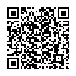 202400000042583676202400000042583676202400000042583676202400000042583676АС  " Є-ЗВІТНІСТЬ "АС  " Є-ЗВІТНІСТЬ "АС  " Є-ЗВІТНІСТЬ "АС  " Є-ЗВІТНІСТЬ "АС  " Є-ЗВІТНІСТЬ "АС  " Є-ЗВІТНІСТЬ "АС  " Є-ЗВІТНІСТЬ "АС  " Є-ЗВІТНІСТЬ "АС  " Є-ЗВІТНІСТЬ "АС  " Є-ЗВІТНІСТЬ "ст. 2 з 21ст. 2 з 21ст. 2 з 21реконструкції, добудови, дообладнання,реконструкції, добудови, дообладнання,реконструкції, добудови, дообладнання,(187)--безкоштовного отримання за операціями внутрівідомчої передачібезкоштовного отримання за операціями внутрівідомчої передачібезкоштовного отримання за операціями внутрівідомчої передачі(188)--отримання благодійних грантів, дарунківотримання благодійних грантів, дарунківотримання благодійних грантів, дарунків(189)819245819245З рядка 180 графи 15вартість основних засобів, щодо яких існують передбачені чинним законодавством обмеження права власності,  користування та розпорядженнявартість основних засобів, щодо яких існують передбачені чинним законодавством обмеження права власності,  користування та розпорядженнявартість основних засобів, щодо яких існують передбачені чинним законодавством обмеження права власності,  користування та розпорядження(190)--залишкова вартість основних засобів, що тимчасово не використовуються (консервація, реконструкція тощо)залишкова вартість основних засобів, що тимчасово не використовуються (консервація, реконструкція тощо)залишкова вартість основних засобів, що тимчасово не використовуються (консервація, реконструкція тощо)(191)--вартість повністю амортизованих основних засобів, які продовжують використовуватисьвартість повністю амортизованих основних засобів, які продовжують використовуватисьвартість повністю амортизованих основних засобів, які продовжують використовуватись(192)1255255612552556вартість основних засобів, які утримуються для продажу, передачі без оплативартість основних засобів, які утримуються для продажу, передачі без оплативартість основних засобів, які утримуються для продажу, передачі без оплати(193)--вартість безоплатно отриманих основних засобів (внутрівідомча передача)вартість безоплатно отриманих основних засобів (внутрівідомча передача)вартість безоплатно отриманих основних засобів (внутрівідомча передача)(194)--вартість безоплатно отриманих основних засобів (крім внутрівідомчої передачі)вартість безоплатно отриманих основних засобів (крім внутрівідомчої передачі)вартість безоплатно отриманих основних засобів (крім внутрівідомчої передачі)(195)220374220374З рядка 180 графи 16знос основних засобів, щодо яких існують обмеження права власності,  користування та розпорядженнязнос основних засобів, щодо яких існують обмеження права власності,  користування та розпорядженнязнос основних засобів, щодо яких існують обмеження права власності,  користування та розпорядження(196)--202400000042583676202400000042583676АС  " Є-ЗВІТНІСТЬ "ст. 3 з 21ст. 3 з 21ІІ. Нематеріальні активиІІ. Нематеріальні активиІІ. Нематеріальні активиІІ. Нематеріальні активиІІ. Нематеріальні активиІІ. Нематеріальні активиІІ. Нематеріальні активиІІ. Нематеріальні активиІІ. Нематеріальні активиІІ. Нематеріальні активиГрупи основних засобівКод рядкаЗалишок на початок рокуЗалишок на початок рокуПереоцінка (дооцінка +, уцінка -)Переоцінка (дооцінка +, уцінка -)Вибуття за звітний рікВибуття за звітний рікНадійшло за рікНадійшло за рікЗменшення/відновлення корисностіНарахована амортизація за звітний рікІнші зміниза рікІнші зміниза рікЗалишок на кінець рокуЗалишок на кінець рокуДіапазон корисного використанняДіапазон корисного використанняДіапазон корисного використанняДіапазон корисного використанняГрупи основних засобівКод рядкапервісна (переоцінена) вартістьзноспервісна (переоцінена) вартістьзноспервісна (переоцінена) вартістьзноспервісна (переоцінена) вартістьзносЗменшення/відновлення корисностіНарахована амортизація за звітний рікпервісна (переоцінена) вартістьзноспервісна (переоцінена) вартістьзносвідвіддодо1234567891011121314151617171818Авторське та суміжні з ним права200------------------Права користування природними ресурсами210------------------Права на знаки для  товарів і послуг220------------------Права користування майном230------------------Права на об’єкти промислової власності240------------------Інші нематеріальні активи250------------------Разом260------------------З рядка 260  графи 15З рядка 260  графи 15З рядка 260  графи 15вартість безоплатно отриманих нематеріальних активіввартість безоплатно отриманих нематеріальних активіввартість безоплатно отриманих нематеріальних активіввартість безоплатно отриманих нематеріальних активіввартість безоплатно отриманих нематеріальних активіввартість безоплатно отриманих нематеріальних активіввартість безоплатно отриманих нематеріальних активіввартість безоплатно отриманих нематеріальних активіввартість безоплатно отриманих нематеріальних активіввартість безоплатно отриманих нематеріальних активіввартість безоплатно отриманих нематеріальних активіввартість безоплатно отриманих нематеріальних активів(261)----вартість нематеріальних активів, щодо яких існує обмеження права власності вартість нематеріальних активів, щодо яких існує обмеження права власності вартість нематеріальних активів, щодо яких існує обмеження права власності вартість нематеріальних активів, щодо яких існує обмеження права власності вартість нематеріальних активів, щодо яких існує обмеження права власності вартість нематеріальних активів, щодо яких існує обмеження права власності вартість нематеріальних активів, щодо яких існує обмеження права власності вартість нематеріальних активів, щодо яких існує обмеження права власності вартість нематеріальних активів, щодо яких існує обмеження права власності вартість нематеріальних активів, щодо яких існує обмеження права власності вартість нематеріальних активів, щодо яких існує обмеження права власності вартість нематеріальних активів, щодо яких існує обмеження права власності (262)----вартість оформлених у заставу нематеріальних активів вартість оформлених у заставу нематеріальних активів вартість оформлених у заставу нематеріальних активів вартість оформлених у заставу нематеріальних активів вартість оформлених у заставу нематеріальних активів вартість оформлених у заставу нематеріальних активів вартість оформлених у заставу нематеріальних активів вартість оформлених у заставу нематеріальних активів вартість оформлених у заставу нематеріальних активів вартість оформлених у заставу нематеріальних активів вартість оформлених у заставу нематеріальних активів вартість оформлених у заставу нематеріальних активів (263)----вартість нематеріального активу з невизначеним строком корисності використаннявартість нематеріального активу з невизначеним строком корисності використаннявартість нематеріального активу з невизначеним строком корисності використаннявартість нематеріального активу з невизначеним строком корисності використаннявартість нематеріального активу з невизначеним строком корисності використаннявартість нематеріального активу з невизначеним строком корисності використаннявартість нематеріального активу з невизначеним строком корисності використаннявартість нематеріального активу з невизначеним строком корисності використаннявартість нематеріального активу з невизначеним строком корисності використаннявартість нематеріального активу з невизначеним строком корисності використаннявартість нематеріального активу з невизначеним строком корисності використаннявартість нематеріального активу з невизначеним строком корисності використання(264)----З рядка 260 графи 16З рядка 260 графи 16З рядка 260 графи 16накопичена амортизація нематеріальних активів, щодо яких існує обмеження права власності накопичена амортизація нематеріальних активів, щодо яких існує обмеження права власності накопичена амортизація нематеріальних активів, щодо яких існує обмеження права власності накопичена амортизація нематеріальних активів, щодо яких існує обмеження права власності накопичена амортизація нематеріальних активів, щодо яких існує обмеження права власності накопичена амортизація нематеріальних активів, щодо яких існує обмеження права власності накопичена амортизація нематеріальних активів, щодо яких існує обмеження права власності накопичена амортизація нематеріальних активів, щодо яких існує обмеження права власності накопичена амортизація нематеріальних активів, щодо яких існує обмеження права власності накопичена амортизація нематеріальних активів, щодо яких існує обмеження права власності накопичена амортизація нематеріальних активів, щодо яких існує обмеження права власності накопичена амортизація нематеріальних активів, щодо яких існує обмеження права власності (265)----накопичена амортизація переданих у заставу нематеріальних активівнакопичена амортизація переданих у заставу нематеріальних активівнакопичена амортизація переданих у заставу нематеріальних активівнакопичена амортизація переданих у заставу нематеріальних активівнакопичена амортизація переданих у заставу нематеріальних активівнакопичена амортизація переданих у заставу нематеріальних активівнакопичена амортизація переданих у заставу нематеріальних активівнакопичена амортизація переданих у заставу нематеріальних активівнакопичена амортизація переданих у заставу нематеріальних активівнакопичена амортизація переданих у заставу нематеріальних активівнакопичена амортизація переданих у заставу нематеріальних активівнакопичена амортизація переданих у заставу нематеріальних активів(266)----202400000042583676202400000042583676202400000042583676202400000042583676АС  " Є-ЗВІТНІСТЬ "АС  " Є-ЗВІТНІСТЬ "АС  " Є-ЗВІТНІСТЬ "АС  " Є-ЗВІТНІСТЬ "АС  " Є-ЗВІТНІСТЬ "АС  " Є-ЗВІТНІСТЬ "АС  " Є-ЗВІТНІСТЬ "АС  " Є-ЗВІТНІСТЬ "АС  " Є-ЗВІТНІСТЬ "АС  " Є-ЗВІТНІСТЬ "ст. 4 з 21ст. 4 з 21ст. 4 з 21ст. 4 з 21III. Капітальні інвестиціїIII. Капітальні інвестиціїIII. Капітальні інвестиціїНайменування показникаНайменування показникаНайменування показникаКод рядкаНа початок рокуЗа рікНа кінець рокуНа кінець рокуНа кінець рокуНа кінець рокуНа кінець року11123455555Капітальні інвестиції в основні засобиКапітальні інвестиції в основні засобиКапітальні інвестиції в основні засоби300-------Капітальні інвестиції в інші необоротні матеріальні активиКапітальні інвестиції в інші необоротні матеріальні активиКапітальні інвестиції в інші необоротні матеріальні активи310-------Капітальні інвестиції в нематеріальні активиКапітальні інвестиції в нематеріальні активиКапітальні інвестиції в нематеріальні активи320-------Капітальні інвестиції в довгострокові біологічні активиКапітальні інвестиції в довгострокові біологічні активиКапітальні інвестиції в довгострокові біологічні активи330-------Капітальні інвестиції в необоротні активи спецпризначенняКапітальні інвестиції в необоротні активи спецпризначенняКапітальні інвестиції в необоротні активи спецпризначення340-------Разом Разом Разом 350-------З рядка 350 графи 5  загальна сума витрат на дослідження та розробку, що включена до складу витрат звітного періодузагальна сума витрат на дослідження та розробку, що включена до складу витрат звітного періодузагальна сума витрат на дослідження та розробку, що включена до складу витрат звітного періодузагальна сума витрат на дослідження та розробку, що включена до складу витрат звітного періодузагальна сума витрат на дослідження та розробку, що включена до складу витрат звітного періодузагальна сума витрат на дослідження та розробку, що включена до складу витрат звітного періоду(351)---202400000042583676202400000042583676АС  " Є-ЗВІТНІСТЬ "АС  " Є-ЗВІТНІСТЬ "АС  " Є-ЗВІТНІСТЬ "АС  " Є-ЗВІТНІСТЬ "ст. 5 з 21ст. 5 з 21ст. 5 з 21ІV. Виробничі запасиІV. Виробничі запасиІV. Виробничі запасиІV. Виробничі запасиІV. Виробничі запасиНайменування показникаКод рядкаНадходження за рікВибуттяВибуттяБалансова вартість на кінець рокуЗміна вартості на дату балансуЗміна вартості на дату балансуЗміна вартості на дату балансуЗміна вартості на дату балансуЗміна вартості на дату балансуЗміна вартості на дату балансуНайменування показникаКод рядкаНадходження за рікусьогоз них витрачено  на потреби установиБалансова вартість на кінець рокузбільшення до чистої вартості реалізації*збільшення до чистої вартості реалізації*зменшення до чистої вартості реалізації**зменшення до чистої вартості реалізації**зменшення до чистої вартості реалізації**зменшення до чистої вартості реалізації**123456778888Продукти харчування360----------Медикаменти та перев’язувальні матеріали370----------Будівельні матеріали380149305146640146640135274------Пально-мастильні матеріали39094752899158991556144------Запасні частини4002116012210122108950------Тара410----------Сировина і матеріали420483075433364433364181915------Інші виробничі запаси430----------Готова продукція440----------Малоцінні та швидкозношувані предмети450321425251020251020304155------Державні матеріальні резерви та запаси460----------Активи для розподілу, передачі, продажу470----------Інші нефінансові активи480----------Незавершене виробництво запасів490----------Разом5001069717933149933149686438------*  Визначається за пунктом 5 розділу III Національного положення (стандарту) бухгалтерського обліку в державному секторі 123 "Запаси".** Визначається за пунктом 4 розділу ІІІ Національного положення (стандарту) бухгалтерського обліку в державному секторі 123 «Запаси»*  Визначається за пунктом 5 розділу III Національного положення (стандарту) бухгалтерського обліку в державному секторі 123 "Запаси".** Визначається за пунктом 4 розділу ІІІ Національного положення (стандарту) бухгалтерського обліку в державному секторі 123 «Запаси»*  Визначається за пунктом 5 розділу III Національного положення (стандарту) бухгалтерського обліку в державному секторі 123 "Запаси".** Визначається за пунктом 4 розділу ІІІ Національного положення (стандарту) бухгалтерського обліку в державному секторі 123 «Запаси»*  Визначається за пунктом 5 розділу III Національного положення (стандарту) бухгалтерського обліку в державному секторі 123 "Запаси".** Визначається за пунктом 4 розділу ІІІ Національного положення (стандарту) бухгалтерського обліку в державному секторі 123 «Запаси»*  Визначається за пунктом 5 розділу III Національного положення (стандарту) бухгалтерського обліку в державному секторі 123 "Запаси".** Визначається за пунктом 4 розділу ІІІ Національного положення (стандарту) бухгалтерського обліку в державному секторі 123 «Запаси»*  Визначається за пунктом 5 розділу III Національного положення (стандарту) бухгалтерського обліку в державному секторі 123 "Запаси".** Визначається за пунктом 4 розділу ІІІ Національного положення (стандарту) бухгалтерського обліку в державному секторі 123 «Запаси»*  Визначається за пунктом 5 розділу III Національного положення (стандарту) бухгалтерського обліку в державному секторі 123 "Запаси".** Визначається за пунктом 4 розділу ІІІ Національного положення (стандарту) бухгалтерського обліку в державному секторі 123 «Запаси»*  Визначається за пунктом 5 розділу III Національного положення (стандарту) бухгалтерського обліку в державному секторі 123 "Запаси".** Визначається за пунктом 4 розділу ІІІ Національного положення (стандарту) бухгалтерського обліку в державному секторі 123 «Запаси»*  Визначається за пунктом 5 розділу III Національного положення (стандарту) бухгалтерського обліку в державному секторі 123 "Запаси".** Визначається за пунктом 4 розділу ІІІ Національного положення (стандарту) бухгалтерського обліку в державному секторі 123 «Запаси»*  Визначається за пунктом 5 розділу III Національного положення (стандарту) бухгалтерського обліку в державному секторі 123 "Запаси".** Визначається за пунктом 4 розділу ІІІ Національного положення (стандарту) бухгалтерського обліку в державному секторі 123 «Запаси»*  Визначається за пунктом 5 розділу III Національного положення (стандарту) бухгалтерського обліку в державному секторі 123 "Запаси".** Визначається за пунктом 4 розділу ІІІ Національного положення (стандарту) бухгалтерського обліку в державному секторі 123 «Запаси»*  Визначається за пунктом 5 розділу III Національного положення (стандарту) бухгалтерського обліку в державному секторі 123 "Запаси".** Визначається за пунктом 4 розділу ІІІ Національного положення (стандарту) бухгалтерського обліку в державному секторі 123 «Запаси»З рядка 500 графи 4вартість запасів, які вибули внаслідок: вартість запасів, які вибули внаслідок: вартість запасів, які вибули внаслідок: вартість запасів, які вибули внаслідок: вартість запасів, які вибули внаслідок: вартість запасів, які вибули внаслідок: безоплатної передачі (внутрівідомча передача)безоплатної передачі (внутрівідомча передача)безоплатної передачі (внутрівідомча передача)безоплатної передачі (внутрівідомча передача)безоплатної передачі (внутрівідомча передача)безоплатної передачі (внутрівідомча передача)(501)(501)---безоплатної передачі (крім внутрівідомчої передачі)безоплатної передачі (крім внутрівідомчої передачі)безоплатної передачі (крім внутрівідомчої передачі)безоплатної передачі (крім внутрівідомчої передачі)безоплатної передачі (крім внутрівідомчої передачі)безоплатної передачі (крім внутрівідомчої передачі)(502)(502)---вартість запасів, визнаних витратами протягом періодувартість запасів, визнаних витратами протягом періодувартість запасів, визнаних витратами протягом періодувартість запасів, визнаних витратами протягом періодувартість запасів, визнаних витратами протягом періодувартість запасів, визнаних витратами протягом періоду(503)(503)933149933149933149202400000042583676202400000042583676АС  " Є-ЗВІТНІСТЬ "АС  " Є-ЗВІТНІСТЬ "АС  " Є-ЗВІТНІСТЬ "АС  " Є-ЗВІТНІСТЬ "АС  " Є-ЗВІТНІСТЬ "ст. 6 з 21ст. 6 з 21ст. 6 з 21З рядка 500 графи 6 балансова вартість запасів: балансова вартість запасів: оформлених у заставу оформлених у заставу (504)---переданих на комісію переданих на комісію (505)---переданих у переробкупереданих у переробку(506)---відображених за чистою вартістю реалізаціївідображених за чистою вартістю реалізації(507)---відображених за відновлювальною вартістювідображених за відновлювальною вартістю(508)---202400000042583676202400000042583676АС  " Є-ЗВІТНІСТЬ "ст. 7 з 21ст. 7 з 21ст. 7 з 21V. Фінансові інвестиціїV. Фінансові інвестиціїV. Фінансові інвестиціїV. Фінансові інвестиціїV. Фінансові інвестиціїV. Фінансові інвестиціїV. Фінансові інвестиціїНайменування показникаНайменування показникаКод рядкаЗа рікЗа рікЗалишок на кінець рокуЗалишок на кінець рокуЗалишок на кінець рокуЗалишок на кінець рокуНайменування показникаНайменування показникаКод рядкадовгостроковіпоточнідовгостроковідовгостроковіпоточніпоточні112345566АкціїАкції530------Цінні папери (крім акцій)Цінні папери (крім акцій)540------Капітал підприємствКапітал підприємств550------Векселі одержаніВекселі одержані560------Інші фінансові інвестиціїІнші фінансові інвестиції570------РазомРазом580------З рядка 580 графи 3втрати від зменшення корисності/доходи від відновлення корисності протягом рокувтрати від зменшення корисності/доходи від відновлення корисності протягом рокувтрати від зменшення корисності/доходи від відновлення корисності протягом рокувтрати від зменшення корисності/доходи від відновлення корисності протягом рокувтрати від зменшення корисності/доходи від відновлення корисності протягом року(581)(581)--З рядка 1110 графи 4 Балансудовгострокові фінансові інвестиції відображені: довгострокові фінансові інвестиції відображені: довгострокові фінансові інвестиції відображені: довгострокові фінансові інвестиції відображені: довгострокові фінансові інвестиції відображені: за собівартістю за собівартістю за собівартістю за собівартістю за собівартістю (582)(582)--за амортизованою собівартістюза амортизованою собівартістюза амортизованою собівартістюза амортизованою собівартістюза амортизованою собівартістю(583)(583)--З рядка 1155 графи 4 Балансупоточні фінансові інвестиції відображені: поточні фінансові інвестиції відображені: поточні фінансові інвестиції відображені: поточні фінансові інвестиції відображені: поточні фінансові інвестиції відображені: за собівартістю за собівартістю за собівартістю за собівартістю за собівартістю (586)(586)--за амортизованою собівартістюза амортизованою собівартістюза амортизованою собівартістюза амортизованою собівартістюза амортизованою собівартістю(587)(587)--202400000042583676202400000042583676202400000042583676АС  " Є-ЗВІТНІСТЬ "АС  " Є-ЗВІТНІСТЬ "АС  " Є-ЗВІТНІСТЬ "АС  " Є-ЗВІТНІСТЬ "АС  " Є-ЗВІТНІСТЬ "АС  " Є-ЗВІТНІСТЬ "АС  " Є-ЗВІТНІСТЬ "АС  " Є-ЗВІТНІСТЬ "ст. 8 з 21ст. 8 з 21ст. 8 з 21VI. Зобов’язанняVI. Зобов’язанняVI. Зобов’язанняVI. Зобов’язанняVI. Зобов’язанняVI. Зобов’язанняVI. Зобов’язанняГрупи зобов’язаньГрупи зобов’язаньКод рядкаУсього на початок рокуУсього на кінець рокуУ тому числі за строкамиУ тому числі за строкамиУ тому числі за строкамиУ тому числі за строкамиГрупи зобов’язаньГрупи зобов’язаньКод рядкаУсього на початок рокуУсього на кінець рокудо 12 місяцівдо 12 місяцівбільше 12 місяцівбільше 12 місяців112345566ДовгостроковіДовгострокові600------ПоточніПоточні6109200-----Доходи майбутніх періодівДоходи майбутніх періодів620------VII. Дебіторська заборгованістьVII. Дебіторська заборгованістьVII. Дебіторська заборгованістьVII. Дебіторська заборгованістьVII. Дебіторська заборгованістьVII. Дебіторська заборгованістьVII. Дебіторська заборгованістьНайменування показникаНайменування показникаКод рядкаУсього на кінець рокуУ тому числі за строками погашенняУ тому числі за строками погашенняУ тому числі за строками погашенняУ тому числі за строками погашенняУ тому числі за строками погашенняНайменування показникаНайменування показникаКод рядкаУсього на кінець рокудо 12 місяціввід 12 до 18 місяціввід 12 до 18 місяціввід 18 до 36 місяціввід 18 до 36 місяців112345566Довгострокова дебіторська заборгованістьДовгострокова дебіторська заборгованість650------з неї:за кредитами, наданими з бюджетуз неї:за кредитами, наданими з бюджету651-XXXXXПоточна дебіторська заборгованістьПоточна дебіторська заборгованість6602999029990----з неї:за кредитами, наданими з бюджетуз неї:за кредитами, наданими з бюджету661-XXXXXСписано у звітному році безнадійної дебіторської заборгованостіСписано у звітному році безнадійної дебіторської заборгованостіСписано у звітному році безнадійної дебіторської заборгованостіСписано у звітному році безнадійної дебіторської заборгованостіСписано у звітному році безнадійної дебіторської заборгованості(662)(662)--Прострочена дебіторська заборгованістьПрострочена дебіторська заборгованістьПрострочена дебіторська заборгованістьПрострочена дебіторська заборгованістьПрострочена дебіторська заборгованість(663)(663)--з неї:з неї:з неї:з неї:з неї:матеріали передано до суду, ведеться позовна роботаматеріали передано до суду, ведеться позовна роботаматеріали передано до суду, ведеться позовна роботаматеріали передано до суду, ведеться позовна роботаматеріали передано до суду, ведеться позовна робота--винесено рішення суду, виконавче провадженнявинесено рішення суду, виконавче провадженнявинесено рішення суду, виконавче провадженнявинесено рішення суду, виконавче провадженнявинесено рішення суду, виконавче провадження--проти дебітора порушено справу про банкрутство:проти дебітора порушено справу про банкрутство:проти дебітора порушено справу про банкрутство:проти дебітора порушено справу про банкрутство:проти дебітора порушено справу про банкрутство:--заборгованість заявлена та визнаназаборгованість заявлена та визнаназаборгованість заявлена та визнаназаборгованість заявлена та визнаназаборгованість заявлена та визнана--202400000042583676202400000042583676202400000042583676АС  " Є-ЗВІТНІСТЬ "АС  " Є-ЗВІТНІСТЬ "АС  " Є-ЗВІТНІСТЬ "АС  " Є-ЗВІТНІСТЬ "АС  " Є-ЗВІТНІСТЬ "АС  " Є-ЗВІТНІСТЬ "АС  " Є-ЗВІТНІСТЬ "АС  " Є-ЗВІТНІСТЬ "ст. 9 з 21ст. 9 з 21ст. 9 з 21заборгованість заявлена та не визнаназаборгованість заявлена та не визнана-заборгованість не заявленазаборгованість не заявлена-стосовно дебітора проведено державну реєстрацію припинення юридичної особи в результаті ліквідаціїстосовно дебітора проведено державну реєстрацію припинення юридичної особи в результаті ліквідації-202400000042583676202400000042583676АС  " Є-ЗВІТНІСТЬ "АС  " Є-ЗВІТНІСТЬ "АС  " Є-ЗВІТНІСТЬ "АС  " Є-ЗВІТНІСТЬ "ст. 10 з 21ст. 10 з 21ст. 10 з 21VIII. Грошові кошти та їх еквіваленти розпорядників бюджетних коштів та державних цільових фондівVIII. Грошові кошти та їх еквіваленти розпорядників бюджетних коштів та державних цільових фондівVIII. Грошові кошти та їх еквіваленти розпорядників бюджетних коштів та державних цільових фондівVIII. Грошові кошти та їх еквіваленти розпорядників бюджетних коштів та державних цільових фондівVIII. Грошові кошти та їх еквіваленти розпорядників бюджетних коштів та державних цільових фондівVIII. Грошові кошти та їх еквіваленти розпорядників бюджетних коштів та державних цільових фондівVIII. Грошові кошти та їх еквіваленти розпорядників бюджетних коштів та державних цільових фондівНайменування показникаНайменування показникаКод рядкаНа початок звітного рокуНа кінець звітного рокуНа кінець звітного рокуНа кінець звітного року1123444Грошові кошти та їх еквіваленти розпорядників бюджетних коштів та державних цільових фондів у національній валюті, у тому числі в:Грошові кошти та їх еквіваленти розпорядників бюджетних коштів та державних цільових фондів у національній валюті, у тому числі в:670431170507697507697507697касікасі671----казначействі на реєстраційних рахункахказначействі на реєстраційних рахунках672431170507697507697507697казначействі на інших рахункахказначействі на інших рахунках673----установах банків на поточних та інших рахункахустановах банків на поточних та інших рахунках674----установах банків у тимчасовому розпорядженніустановах банків у тимчасовому розпорядженні675----дорозідорозі676----Грошові кошти та їх еквіваленти розпорядників бюджетних коштів та державних цільових фондів  у іноземній валюті, у тому числі:Грошові кошти та їх еквіваленти розпорядників бюджетних коштів та державних цільових фондів  у іноземній валюті, у тому числі:680----на поточних рахункахна поточних рахунках681----інші кошти в іноземній валютіінші кошти в іноземній валюті682----202400000042583676АС  " Є-ЗВІТНІСТЬ "АС  " Є-ЗВІТНІСТЬ "АС  " Є-ЗВІТНІСТЬ "АС  " Є-ЗВІТНІСТЬ "ст. 11 з 21ст. 11 з 21ст. 11 з 21IХ. Доходи та витратиIХ. Доходи та витратиIХ. Доходи та витратиIХ. Доходи та витратиНайменування показникаНайменування показникаКод рядкаЗа рік1123Доходи від обмінних і необмінних операцій, визнані протягом звітного періоду, – усьогоДоходи від обмінних і необмінних операцій, визнані протягом звітного періоду, – усього76018013296у тому числі:у тому числі:від обмінних операцій:від обмінних операцій:бюджетні асигнуваннябюджетні асигнування77017470033надання послугнадання послуг78015862продажпродаж7904865операції з капіталомоперації з капіталом800-продаж нерухомого майнапродаж нерухомого майна810-відсоткивідсотки820-роялтіроялті830-дивідендидивіденди840-інші доходи від обмінних операційінші доходи від обмінних операцій850201215у тому числі:у тому числі:курсова різницякурсова різниця851-дооцінка активів у межах суми попередньої уцінкидооцінка активів у межах суми попередньої уцінки852-відновлення корисності активіввідновлення корисності активів853-від необмінних операцій:від необмінних операцій:податкові надходженняподаткові надходження860-неподаткові надходженнянеподаткові надходження870-трансфертитрансферти880-гранти та дарункигранти та дарунки890321321надходження до державних цільових фондівнадходження до державних цільових фондів900-списаних зобов’язань, що не підлягають погашеннюсписаних зобов’язань, що не підлягають погашенню910-202400000042583676АС  " Є-ЗВІТНІСТЬ "АС  " Є-ЗВІТНІСТЬ "АС  " Є-ЗВІТНІСТЬ "АС  " Є-ЗВІТНІСТЬ "ст. 12 з 21ст. 12 з 21ст. 12 з 21інші витрати - усьогоінші витрати - усьогоінші витрати - усього92027672767у тому числі:у тому числі:у тому числі:інші витрати за обмінними операціямиінші витрати за обмінними операціямиінші витрати за обмінними операціями93017401740з них:з них:з них:курсова різницякурсова різницякурсова різниця931--витрати, пов’язані з реалізацією активіввитрати, пов’язані з реалізацією активіввитрати, пов’язані з реалізацією активів932--уцінка активівуцінка активівуцінка активів933--втрати від зменшення корисності активіввтрати від зменшення корисності активіввтрати від зменшення корисності активів934--інші витрати за необмінними операціямиінші витрати за необмінними операціямиінші витрати за необмінними операціями94010271027з них:з них:з них:витрати, пов’язані з передачею активів, що суб’єкти державного сектору передають суб’єктам господарювання, фізичним особам та іншим суб’єктам державного сектору для виконання цільових заходіввитрати, пов’язані з передачею активів, що суб’єкти державного сектору передають суб’єктам господарювання, фізичним особам та іншим суб’єктам державного сектору для виконання цільових заходіввитрати, пов’язані з передачею активів, що суб’єкти державного сектору передають суб’єктам господарювання, фізичним особам та іншим суб’єктам державного сектору для виконання цільових заходів941--неповернення депозитівнеповернення депозитівнеповернення депозитів942--Сума отриманих активів, робіт (послуг) у натуральній форміСума отриманих активів, робіт (послуг) у натуральній форміСума отриманих активів, робіт (послуг) у натуральній форміСума отриманих активів, робіт (послуг) у натуральній формі(950)(950)1140565Сума витрат, визнаних у зв’язку з недоотриманням раніше визнаних доходівСума витрат, визнаних у зв’язку з недоотриманням раніше визнаних доходівСума витрат, визнаних у зв’язку з недоотриманням раніше визнаних доходівСума витрат, визнаних у зв’язку з недоотриманням раніше визнаних доходів(960)(960)-202400000042583676202400000042583676АС  " Є-ЗВІТНІСТЬ "АС  " Є-ЗВІТНІСТЬ "АС  " Є-ЗВІТНІСТЬ "АС  " Є-ЗВІТНІСТЬ "АС  " Є-ЗВІТНІСТЬ "АС  " Є-ЗВІТНІСТЬ "АС  " Є-ЗВІТНІСТЬ "ст. 13 з 21ст. 13 з 21ст. 13 з 21Х. Нестачі і втрати грошових коштів і  матеріальних цінностейХ. Нестачі і втрати грошових коштів і  матеріальних цінностейХ. Нестачі і втрати грошових коштів і  матеріальних цінностейХ. Нестачі і втрати грошових коштів і  матеріальних цінностейНайменування показникаНайменування показникаКод рядкаЗа рік1123Недостачі та крадіжки грошових коштів і матеріальних цінностей на початок звітного рокуНедостачі та крадіжки грошових коштів і матеріальних цінностей на початок звітного року970-Установлено недостач та крадіжок грошових коштів і матеріальних цінностей протягом звітного року – усьогоУстановлено недостач та крадіжок грошових коштів і матеріальних цінностей протягом звітного року – усього980-з них:з них:віднесено на винних осібвіднесено на винних осіб981-Списано недостачі в межах природного убуткуСписано недостачі в межах природного убутку990-Списано недостачі, винні особи за якими не встановленіСписано недостачі, винні особи за якими не встановлені1000-Стягнуто з винних осібСтягнуто з винних осіб1010-Списано за висновками слідчих органівСписано за висновками слідчих органів1020-Недостачі та крадіжки грошових коштів і матеріальних цінностей на кінець звітного рокуНедостачі та крадіжки грошових коштів і матеріальних цінностей на кінець звітного року1030-у тому числі:у тому числі:віднесених на винних осібвіднесених на винних осіб1031-справи знаходяться у слідчих органах (винні особи не встановлені)справи знаходяться у слідчих органах (винні особи не встановлені)1032-202400000042583676АС  " Є-ЗВІТНІСТЬ "АС  " Є-ЗВІТНІСТЬ "АС  " Є-ЗВІТНІСТЬ "АС  " Є-ЗВІТНІСТЬ "ст. 14 з 21ст. 14 з 21ст. 14 з 21ХІ. Будівельні контрактиХІ. Будівельні контрактиХІ. Будівельні контрактиХІ. Будівельні контрактиНайменування показникаНайменування показникаКод рядкаЗа рік1123Дохід за будівельними контрактами за звітний рікДохід за будівельними контрактами за звітний рік1050-Загальна сума за незавершеними будівельними контрактамиЗагальна сума за незавершеними будівельними контрактами1060-Загальна сума зазнаних витрат і визнаного дефіциту на дату балансуЗагальна сума зазнаних витрат і визнаного дефіциту на дату балансу1070-Сума отриманих авансів за будівельними контрактами на дату балансуСума отриманих авансів за будівельними контрактами на дату балансу1080-Вартість виконаних субпідрядних робітВартість виконаних субпідрядних робіт1090-Сума проміжних рахунків, яка несплаченаСума проміжних рахунків, яка несплачена1100-Сума валової заборгованості замовників на дату балансуСума валової заборгованості замовників на дату балансу1110-Сума валової заборгованості замовникам на дату балансуСума валової заборгованості замовникам на дату балансу1120-202400000042583676АС  " Є-ЗВІТНІСТЬ "АС  " Є-ЗВІТНІСТЬ "АС  " Є-ЗВІТНІСТЬ "АС  " Є-ЗВІТНІСТЬ "ст. 15 з 21ст. 15 з 21ХІІ. Біологічні активиХІІ. Біологічні активиХІІ. Біологічні активиХІІ. Біологічні активиХІІ. Біологічні активиХІІ. Біологічні активиХІІ. Біологічні активиХІІ. Біологічні активиХІІ. Біологічні активиХІІ. Біологічні активиГрупи біологічних активівКод рядкаОбліковуються за первісною вартістюОбліковуються за первісною вартістюОбліковуються за первісною вартістюОбліковуються за первісною вартістюОбліковуються за первісною вартістюОбліковуються за первісною вартістюОбліковуються за первісною вартістюОбліковуються за первісною вартістюОбліковуються за первісною вартістюОбліковуються за справедливою вартістюОбліковуються за справедливою вартістюОбліковуються за справедливою вартістюОбліковуються за справедливою вартістюОбліковуються за справедливою вартістюОбліковуються за справедливою вартістюОбліковуються за справедливою вартістюГрупи біологічних активівКод рядкаЗалишок на початок рокуЗалишок на початок рокунадійшло за ріквибуло за ріквибуло за рікнараховано амортизації за рікзменшення/віднов- лення корисностізалишок на кінець рокузалишок на кінець рокузалишок на початок рокунадійшло за рікзміни вартості за ріквибуло за рікзалишок накінець рокузалишок накінець рокузалишок накінець рокуГрупи біологічних активівКод рядкапервісна вартістьнакопичена амортизаціянадійшло за рікпервісна вартістьнакопичена амортизаціянараховано амортизації за рікзменшення/віднов- лення корисностіпервісна вартістьнакопичена амортизаціязалишок на початок рокунадійшло за рікзміни вартості за ріквибуло за рікзалишок накінець рокузалишок накінець рокузалишок накінець року123456789101112131415161616Довгострокові біологічні активи –усього1140----------------у тому числі:робоча худоба1141----------------продуктивна худоба1142----------------багаторічні насадження1143----------------інші довгострокові біологічні активи1144----------------Поточні біологічні активи – усього1150-X--XXX-X-------у тому числі:тварини на вирощуванні та відгодівлі1151-X--XXX-X-------біологічні активи у стані біологічних перетворень (крім тварин на вирощуванні та відгодівлі)1152-X--XXX-X-------Інші поточні біологічні активи1153-X--XXX-X-------Разом1190----------------З рядка 1190 графи 10 і графи 16З рядка 1190 графи 10 і графи 16З рядка 1190 графи 10 і графи 16балансова вартість біологічних активів, щодо яких існують передбачені законодавством обмеження права власностібалансова вартість біологічних активів, щодо яких існують передбачені законодавством обмеження права власностібалансова вартість біологічних активів, щодо яких існують передбачені законодавством обмеження права власностібалансова вартість біологічних активів, щодо яких існують передбачені законодавством обмеження права власностібалансова вартість біологічних активів, щодо яких існують передбачені законодавством обмеження права власностібалансова вартість біологічних активів, щодо яких існують передбачені законодавством обмеження права власностібалансова вартість біологічних активів, щодо яких існують передбачені законодавством обмеження права власностібалансова вартість біологічних активів, щодо яких існують передбачені законодавством обмеження права власностібалансова вартість біологічних активів, щодо яких існують передбачені законодавством обмеження права власностібалансова вартість біологічних активів, щодо яких існують передбачені законодавством обмеження права власності(1191)----балансова вартість біологічних активів, переданих у заставу  як забезпечення зобов’язаньбалансова вартість біологічних активів, переданих у заставу  як забезпечення зобов’язаньбалансова вартість біологічних активів, переданих у заставу  як забезпечення зобов’язаньбалансова вартість біологічних активів, переданих у заставу  як забезпечення зобов’язаньбалансова вартість біологічних активів, переданих у заставу  як забезпечення зобов’язаньбалансова вартість біологічних активів, переданих у заставу  як забезпечення зобов’язаньбалансова вартість біологічних активів, переданих у заставу  як забезпечення зобов’язаньбалансова вартість біологічних активів, переданих у заставу  як забезпечення зобов’язаньбалансова вартість біологічних активів, переданих у заставу  як забезпечення зобов’язаньбалансова вартість біологічних активів, переданих у заставу  як забезпечення зобов’язань(1192)----З рядка 1190 графи 13З рядка 1190 графи 13З рядка 1190 графи 13вартість придбаних біологічних активіввартість придбаних біологічних активіввартість придбаних біологічних активіввартість придбаних біологічних активіввартість придбаних біологічних активіввартість придбаних біологічних активіввартість придбаних біологічних активіввартість придбаних біологічних активіввартість придбаних біологічних активіввартість придбаних біологічних активів(1193)----вартість безоплатно отриманих біологічних активіввартість безоплатно отриманих біологічних активіввартість безоплатно отриманих біологічних активіввартість безоплатно отриманих біологічних активіввартість безоплатно отриманих біологічних активіввартість безоплатно отриманих біологічних активіввартість безоплатно отриманих біологічних активіввартість безоплатно отриманих біологічних активіввартість безоплатно отриманих біологічних активіввартість безоплатно отриманих біологічних активів(1194)----З рядка 1190 графи 15З рядка 1190 графи 15З рядка 1190 графи 15вартість реалізованих біологічних активіввартість реалізованих біологічних активіввартість реалізованих біологічних активіввартість реалізованих біологічних активіввартість реалізованих біологічних активіввартість реалізованих біологічних активіввартість реалізованих біологічних активіввартість реалізованих біологічних активіввартість реалізованих біологічних активіввартість реалізованих біологічних активів(1195)----вартість безоплатно переданих біологічних активіввартість безоплатно переданих біологічних активіввартість безоплатно переданих біологічних активіввартість безоплатно переданих біологічних активіввартість безоплатно переданих біологічних активіввартість безоплатно переданих біологічних активіввартість безоплатно переданих біологічних активіввартість безоплатно переданих біологічних активіввартість безоплатно переданих біологічних активіввартість безоплатно переданих біологічних активів(1196)----202400000042583676202400000042583676202400000042583676202400000042583676АС  " Є-ЗВІТНІСТЬ "АС  " Є-ЗВІТНІСТЬ "АС  " Є-ЗВІТНІСТЬ "АС  " Є-ЗВІТНІСТЬ "АС  " Є-ЗВІТНІСТЬ "АС  " Є-ЗВІТНІСТЬ "АС  " Є-ЗВІТНІСТЬ "АС  " Є-ЗВІТНІСТЬ "АС  " Є-ЗВІТНІСТЬ "АС  " Є-ЗВІТНІСТЬ "ст. 16 з 21ст. 16 з 21ст. 16 з 21ст. 16 з 21Обсяг виробництва сільськогосподарської продукції за звітний періодОбсяг виробництва сільськогосподарської продукції за звітний періодОбсяг виробництва сільськогосподарської продукції за звітний періодОбсяг виробництва сільськогосподарської продукції за звітний періодОбсяг виробництва сільськогосподарської продукції за звітний періодОбсяг виробництва сільськогосподарської продукції за звітний періодОбсяг виробництва сільськогосподарської продукції за звітний періодНайменування показникаНайменування показникаКод рядкаОдиниця виміруКількістьВартість первісного визнання  за одиницюВартість первісного визнання, усього1123456Продукція та додаткові біологічні активи рослинництва - усьогоПродукція та додаткові біологічні активи рослинництва - усього1200XXX-у тому числі:у тому числі:зернові і зернобобовізернові і зернобобові1210---з них:з них:пшеницяпшениця1211---соясоя1212---соняшниксоняшник1213---ріпакріпак1214---цукрові буряки (фабричні)цукрові буряки (фабричні)1215---картоплякартопля1216---плоди (зерняткові, кісточкові)плоди (зерняткові, кісточкові)1217---інша продукція рослинництваінша продукція рослинництва1218---додаткові біологічні активи рослинництвадодаткові біологічні активи рослинництва1219---Продукція та додаткові біологічні активи тваринництва - усьогоПродукція та додаткові біологічні активи тваринництва - усього1220XXX-у тому числі:у тому числі:туші – усьоготуші – усього1230---з них:з них:велика рогата худобавелика рогата худоба1231---свинісвині1232---молокомолоко1233---вовнавовна1234---яйцяяйця1235---202400000042583676АС  " Є-ЗВІТНІСТЬ "АС  " Є-ЗВІТНІСТЬ "АС  " Є-ЗВІТНІСТЬ "АС  " Є-ЗВІТНІСТЬ "АС  " Є-ЗВІТНІСТЬ "АС  " Є-ЗВІТНІСТЬ "ст. 17 з 21ст. 17 з 21ст. 17 з 21інша продукція тваринництваінша продукція тваринництва1236---додаткові біологічні активи тваринництвадодаткові біологічні активи тваринництва1237---продукція рибництвапродукція рибництва1238---Сільськогосподарська продукція та додаткові біологічні активи - разомСільськогосподарська продукція та додаткові біологічні активи - разом1240XXX-202400000042583676АС  " Є-ЗВІТНІСТЬ "АС  " Є-ЗВІТНІСТЬ "АС  " Є-ЗВІТНІСТЬ "АС  " Є-ЗВІТНІСТЬ "АС  " Є-ЗВІТНІСТЬ "АС  " Є-ЗВІТНІСТЬ "ст. 18 з 21ст. 18 з 21ст. 18 з 21ХІІІ. Розшифрування позабалансових рахунківХІІІ. Розшифрування позабалансових рахунківХІІІ. Розшифрування позабалансових рахунківХІІІ. Розшифрування позабалансових рахунківХІІІ. Розшифрування позабалансових рахунківХІІІ. Розшифрування позабалансових рахунківХІІІ. Розшифрування позабалансових рахунківХІІІ. Розшифрування позабалансових рахунківХІІІ. Розшифрування позабалансових рахунківХІІІ. Розшифрування позабалансових рахунківНазва рахунку позабалансового облікуНазва рахунку позабалансового облікуКод рядкаЗалишок на початок звітного рокуНадходженняВибуттяЗалишок на кінець звітного періодуЗалишок на кінець звітного періодуЗалишок на кінець звітного періодуЗалишок на кінець звітного періоду112345666601 «Орендовані основні засоби та нематеріальні активи»01 «Орендовані основні засоби та нематеріальні активи»1310-------011 «Орендовані основні засоби розпорядників бюджетних коштів»011 «Орендовані основні засоби розпорядників бюджетних коштів»1311-------012 «Орендовані основні засоби державних цільових фондів»012 «Орендовані основні засоби державних цільових фондів»1312-------013 «Орендовані нематеріальні активи розпорядників бюджетних коштів»013 «Орендовані нематеріальні активи розпорядників бюджетних коштів»1313-------014 «Орендовані нематеріальні активи державних цільових фондів»014 «Орендовані нематеріальні активи державних цільових фондів»1314-------02 «Активи на відповідальному зберіганні»02 «Активи на відповідальному зберіганні»132020843--20843208432084320843021 «Активи на відповідальному зберіганні розпорядників бюджетних коштів»021 «Активи на відповідальному зберіганні розпорядників бюджетних коштів»132120843--20843208432084320843022 «Активи на відповідальному зберіганні державних цільових фондів»022 «Активи на відповідальному зберіганні державних цільових фондів»1322-------03 «Бюджетні зобов’язання»03 «Бюджетні зобов’язання»1330-------031 «Укладені договори (угоди, контракти) розпорядників бюджетних коштів»031 «Укладені договори (угоди, контракти) розпорядників бюджетних коштів»1331-------032 «Укладені договори (угоди, контракти) державних цільових фондів»032 «Укладені договори (угоди, контракти) державних цільових фондів»1332-------04 «Умовні активи»04 «Умовні активи»1340-------041 «Умовні активи  розпорядників бюджетних коштів»041 «Умовні активи  розпорядників бюджетних коштів»1341-------042 «Умовні активи державних цільових фондів»042 «Умовні активи державних цільових фондів»1342-------043 «Тимчасово передані активи»043 «Тимчасово передані активи»1343-------05 «Умовні зобов’язання, гарантії та забезпечення надані»05 «Умовні зобов’язання, гарантії та забезпечення надані»1350-------051 «Гарантії та забезпечення надані розпорядників бюджетних коштів»051 «Гарантії та забезпечення надані розпорядників бюджетних коштів»1351-------052 «Гарантії та забезпечення надані державних цільових фондів»052 «Гарантії та забезпечення надані державних цільових фондів»1352-------053 «Умовні зобов’язання  розпорядників бюджетних коштів»053 «Умовні зобов’язання  розпорядників бюджетних коштів»1353-------202400000042583676АС  " Є-ЗВІТНІСТЬ "АС  " Є-ЗВІТНІСТЬ "АС  " Є-ЗВІТНІСТЬ "АС  " Є-ЗВІТНІСТЬ "АС  " Є-ЗВІТНІСТЬ "АС  " Є-ЗВІТНІСТЬ "ст. 19 з 21ст. 19 з 21ст. 19 з 21ст. 19 з 21054 «Умовні зобов’язання державних цільових фондів»054 «Умовні зобов’язання державних цільових фондів»1354-------055 «Забезпечення розпорядників бюджетних коштів за виплатами працівникам»055 «Забезпечення розпорядників бюджетних коштів за виплатами працівникам»1355-------056 «Забезпечення державних цільових фондів за виплатами»056 «Забезпечення державних цільових фондів за виплатами»1356-------06 «Гарантії та забезпечення отримані»06 «Гарантії та забезпечення отримані»1360-------061 «Гарантії та забезпечення отримані розпорядників бюджетних коштів»061 «Гарантії та забезпечення отримані розпорядників бюджетних коштів»1361-------062 «Гарантії та забезпечення отримані державних цільових фондів»062 «Гарантії та забезпечення отримані державних цільових фондів»1362-------07 «Списані активи»07 «Списані активи»1370-------071 «Списана дебіторська заборгованість розпорядників бюджетних коштів»071 «Списана дебіторська заборгованість розпорядників бюджетних коштів»1371-------072 «Списана дебіторська заборгованість державних цільових фондів»072 «Списана дебіторська заборгованість державних цільових фондів»1372-------073 «Невідшкодовані нестачі і втрати від псування цінностей розпорядників бюджетних коштів»073 «Невідшкодовані нестачі і втрати від псування цінностей розпорядників бюджетних коштів»1373-------074 «Невідшкодовані нестачі і втрати від псування цінностей державних цільових фондів»074 «Невідшкодовані нестачі і втрати від псування цінностей державних цільових фондів»1374-------08 «Бланки документів суворої звітності»08 «Бланки документів суворої звітності»13803556551721029065343800343800343800343800081 «Бланки документів суворої звітності розпорядників бюджетних коштів»081 «Бланки документів суворої звітності розпорядників бюджетних коштів»13813556551721029065343800343800343800343800082 «Бланки документів суворої звітності державних цільових фондів»082 «Бланки документів суворої звітності державних цільових фондів»1382-------09 «Передані (видані) активи відповідно до законодавства»09 «Передані (видані) активи відповідно до законодавства»1390-------091 «Передані (видані) активи відповідно до законодавства розпорядників бюджетних коштів»091 «Передані (видані) активи відповідно до законодавства розпорядників бюджетних коштів»1391-------092 «Передані (видані) активи відповідно до законодавства державних цільових фондів»092 «Передані (видані) активи відповідно до законодавства державних цільових фондів»1392-------РазомРазом14003764981721029065364643364643364643364643202400000042583676АС  " Є-ЗВІТНІСТЬ "АС  " Є-ЗВІТНІСТЬ "АС  " Є-ЗВІТНІСТЬ "АС  " Є-ЗВІТНІСТЬ "АС  " Є-ЗВІТНІСТЬ "АС  " Є-ЗВІТНІСТЬ "ст. 20 з 21ст. 20 з 21ст. 20 з 21ст. 20 з 21Керівник (посадова особа)Керівник (посадова особа)Світлана ШЕЛУДЬКОСвітлана ШЕЛУДЬКОСвітлана ШЕЛУДЬКОСвітлана ШЕЛУДЬКОГоловний бухгалтер (спеціаліст,на якого покладено виконанняобов’язків бухгалтерської служби)Головний бухгалтер (спеціаліст,на якого покладено виконанняобов’язків бухгалтерської служби)Любов ОСИПЕНКОЛюбов ОСИПЕНКОЛюбов ОСИПЕНКОЛюбов ОСИПЕНКО202400000042583676АС  " Є-ЗВІТНІСТЬ "АС  " Є-ЗВІТНІСТЬ "АС  " Є-ЗВІТНІСТЬ "ст. 21 з 21ст. 21 з 21ст. 21 з 21ст. 21 з 21